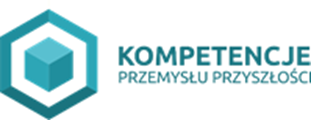 Załącznik nr 8 do Regulaminu rekrutacji i uczestnictwa w projekcie „Kompetencje Przemysłu Przyszłości”.OŚWIADCZENIE UCZESTNIKA PROJEKTU„Kompetencje Przemysłu Przyszłości” na temat jego sytuacji 
po zakończeniu udziału w projekcieW jakim szkoleniu uczestniczył(a) Pan/i w ramach projektu „Kompetencje Przemysłu Przyszłości”?Czy w trakcie projektu lub w okresie czterech tygodni od zakończenia udziału w projekcie uzyskał(a) Pan/i, po zdanym egzaminie, certyfikat potwierdzający uzyskanie kwalifikacji? Pytanie dotyczy wyłącznie kwalifikacji uzyskanych w wyniku udziału w projekcie „Kompetencje Przemysłu Przyszłości”, sam egzamin mógł odbyć się w projekcie lub poza nim (np. ze środków własnych).Niniejszym oświadczam, że wszystkie podane przeze mnie powyżej informacje są prawdziwe i kompletne.                                                                                                           ………………………………………………                                                                                                                       data i czytelny podpisImięNazwiskoPłećkobietakobietakobietakobieta mężczyzna mężczyzna mężczyzna mężczyznaWiek (w latach) poniżej 25 poniżej 25 25 - 49 25 - 49 25 - 49 25 - 49 50 i więcej 50 i więcejWykształceniePodstawoweGimnazjalneGimnazjalnePonadgimnazjalnePonadgimnazjalnePolicealnePolicealneWyższeData zakończenia udziału w projekcie  Operator CNC Technolog- programista CNC Spawanie – moduł teoretyczny i praktycznyProjektowanie CAD 2DProjektowanie CAD 3DProgramowanie robotów przemysłowychDruk 3D – programowanie i obsługa procesuOperator suwnic placowych RTGOperator żurawia portowegoReach Stacker (obsługa urządzeń do manipulacji kontenerami)Operator żurawia samojezdnegoOperator koparko ładowarkiOperator koparki jednonaczyniowej klasa IIIMontażysta rusztowań budowlanomontażowych metalowych - montaż i demontażOperator wózków jezdniowych podnośnikowych z mechanicznym napędem podnoszenia z wyłączeniem wózków z wysięgnikiemSztauer portowy (specjalizacja farmy wiatrowe)Sygnalista hakowy (specjalizacja farmy wiatrowe)TakNie